РОССИЙСКАЯ ФЕДЕРАЦИЯКраснодарский крайМуниципальное дошкольное образовательное бюджетное учреждение детский сад комбинированного вида № 34 . Сочи, ул. Клубничная, 30_______________________________________________________________________ПриказОт 18.10.2019                                                                               № 104На основании заявления родителей, положения "О порядке приема, учета обучающихся, воспитанников дошкольного образования" приказываю:Отчислить Из ГКП «В» Из старшей группы «Б»ЗачислитьВ среднюю группу «Г»Макаровой Ю.В. внести персональные данные обучающегося, воспитанника в электронную базу.Толстик К.В. разместить  приказ  на сайте МДОУ детский сад комбинированного вида №34.Контроль  за исполнением приказа оставляю за собой.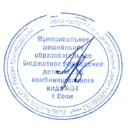 Заведующая МДОУ                                                                                      Э.Н.Петросяндетский сад комбинированного вида № 34Ф.И. ребенкаДата  рождения№ путевки, дата выдачи№ протоколаПримечание1Воробьева Вероника ДмитриевнаФ.И. ребенкаДата  рождения№ путевки, дата выдачи№ протоколаПримечание1Воробьев Данил ДмитриевичФ.И. ребенкаДата  рождения№ путевки, дата выдачи№ протоколаПримечание1Саакян Аделина Кареновна